RENCANA BISNISPENDIRIAN USAHA SALON MOBIL“TIMUR JAYA MOTOR (TJM) CAR SPA”Oleh:           Nama	: Frans Yogie Suliman     	NIM	 : 74140239Karya AkhirDiajukan sebagai salah satu syaratUntuk memperoleh gelar Sarjana Administrasi BisnisProgram Studi Ilmu Administrasi BisnisKonsentrasi Bisnis Internasional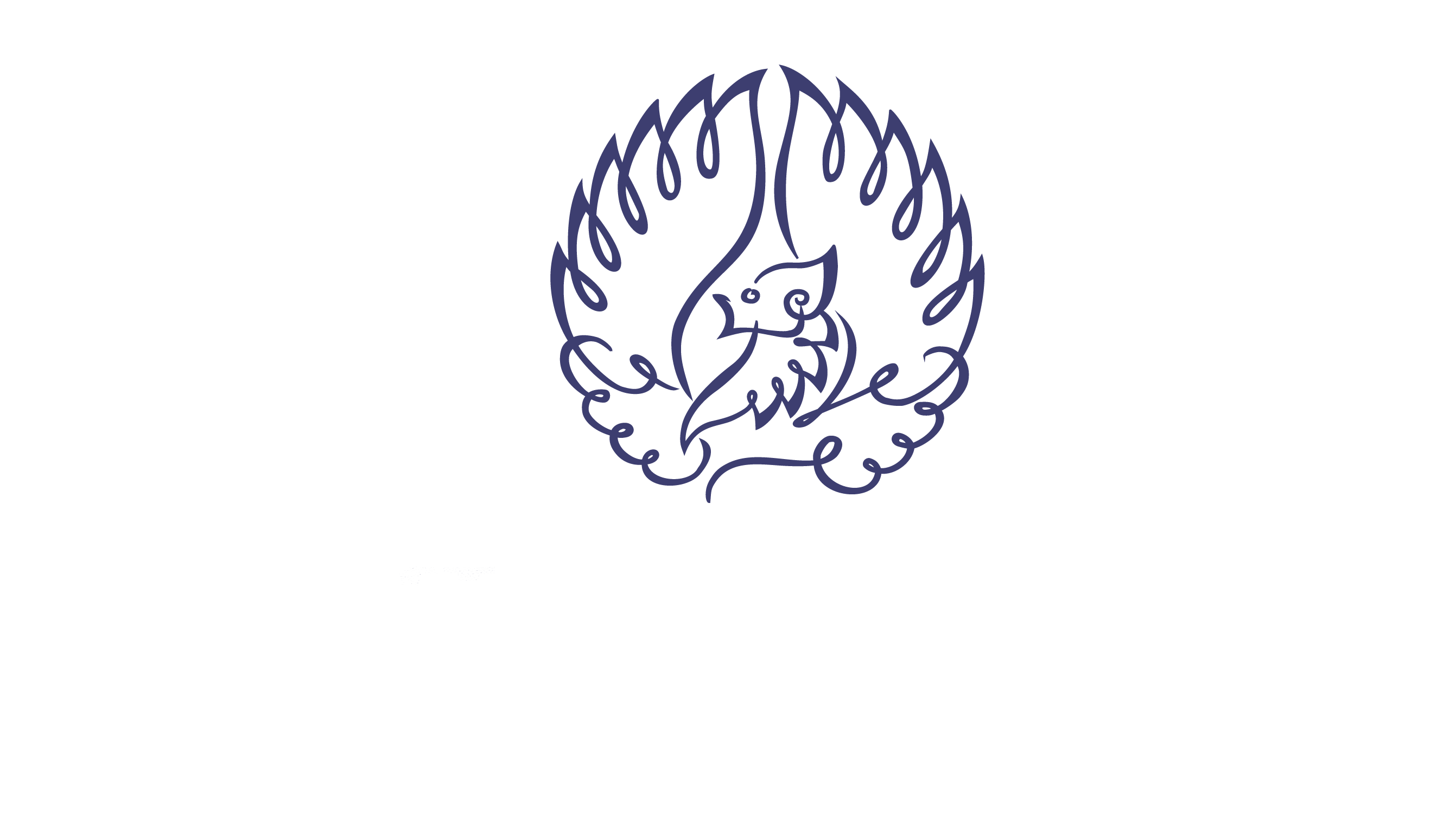 INSTITUT BISNIS dan INFORMATIKA KWIK KIAN GIEJAKARTAJANUARI 2019